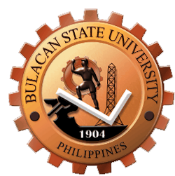 VEHICLE TRIP TICKET								             TRIP TICKET NO. _____________Instructions:To be filled out by the person requesting the use of the University vehicle.The original trip ticket will be accomplished by the driver.A duplicate copy will be filed by the Office of the Chief Administrative Officer for control.To be filled out only by the person requesting use of vehicle		   Vehicle Plate No. _______________Date / Time of Departure: ______________________Authorized Passenger/s:	________________________	_________________________	_________________________	________________________	_________________________	_________________________	_________________________	_________________________	_________________________Destination/s:	______________________________________________________________________________________Purpose/s:    ________________________________________________________________________________________Authorized by:		                                            ISABELITA C. BENEDICTOS, CPA, MPA		                                                          Chief Administrative OfficerGasoline/Diesel UsedBalance in Tank	________________ liters	      CERTIFIED CORRECT:Issued from stock	________________ litersPurchase outside	________________ litersGear Oil put in	________________ litersMotor Oil put in 	________________ liters	               _________________________Brake Fluid put in	________________ liters		                          DriverGrease issued	________________ liters	                     (Signature over Printed Name)	Total distance travelled	________________ liters	I hereby certify that the vehicle was used on official business as stated. Affix hereunder the is/are the signature/s of the passenger/s.	________________________	_________________________	_________________________	________________________	_________________________	_________________________	_________________________	_________________________	_________________________To be filled only by the driver after the end of the tripTo be filled only by the driver after the end of the tripTo be filled only by the driver after the end of the tripTo be filled only by the driver after the end of the tripOdometer ReadingDepartureDepartureArrivalArrivalInitial Reading ___________________TIMEPLACETIMEPLACEInitial Reading ___________________